Automotive Technology 6th EditionChapter 65 – Automatic Air-Conditioning Systems OperationLesson PlanCHAPTER SUMMARY: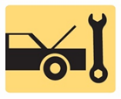 1. Airflow management and automatic air conditioning2. Actuators, cabin filters, vacuum control circuits, and electric servomotor circuits3. Blower motor controls, dual-zone climate controls, and rear air-conditioning systems4. Recirculation operation and hybrid electric vehicle heating and cooling systems_____________________________________________________________________________________OBJECTIVES: 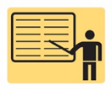 1. Explain airflow management and the sensors and actuators used in automatic air conditioning. 2. Discuss the filters and controls used in automatic air conditioning. 3. Explain dual-zone climate controls, rear air-conditioning system operation, and recirculation operation. 4. Describe how hybrid electrical vehicle heating and cooling systems are different from conventional systems.____________________________________________________________________________________RESOURCES: (All resources may be found at http://www.jameshalderman.com) Internet access required to hyperlink.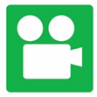 1. Task Sheet ASE (A7-D-8) P-2:  Automatic/Dual Climate System ID2. Task Sheet ASE (A7-D-8) P-2: Automatic AC System Operation3. Chapter PowerPoint 4. Chapter Crossword Puzzle and Word Search 5. Videos: (A7) Heating & Air Conditioning Videos6. Animations: (A7) Heating & Air Conditioning Animations____________________________________________________________________________________ACTIVITIES: 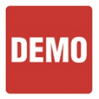 1. Task Sheet ASE (A7-D-8) P-2: Have students complete Automatic/Dual Climate System ID Task Sheet.2. Task Sheet ASE (A7-D-8) P-2: Have students complete Automatic AC System Operation Task Sheet.         _____________________________________________________________________________________ASSIGNMENTS: 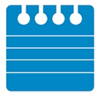 1. Chapter crossword and word search puzzles. 2. Complete end of chapter 10 question quiz. _____________________________________________________________________________________CLASS DISCUSSION: 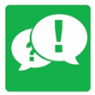 1. Review and group discussion chapter Frequently Asked Questions and Tech Tips sections. 2. Review and group discussion of the five (5) chapter Review Questions._____________________________________________________________________________________NOTES AND EVALUATION: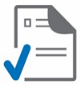 _____________________________________________________________________________________